	Kępno, dnia ……………………….. r.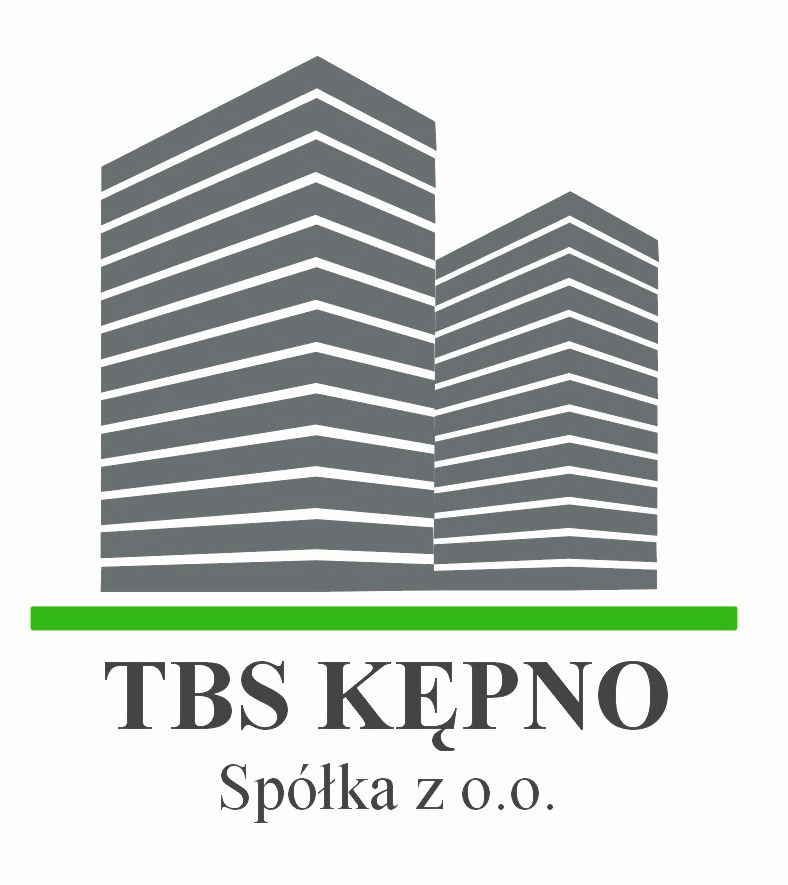 ……………………………………………..                              (Imię i Nazwisko)……………………………………………..                                      (adres)Towarzystwo Budownictwa Społecznego - Kępno Sp. z o. o.ul. Kościuszki 9, 63-600 KępnoOświadczenie nr 4Ja  niżej  podpisana (y)  w  imieniu  własnym  oraz  osób  wspólnie  ze  mną  ubiegających  się  o  mieszkanie przy ul. Przemysłowej w Kępnie, oświadczam,  że na dzień …...……………… :*- nie zalegam z opłatami za najem z obecnie zajmowanego mieszkania- zalegam z opłatami za najem z obecnie zajmowanego mieszkania w wysokości …………………..  ……………………………………………..                                            (podpis)*- właściwe podkreślić